Продолжается Всероссийская перепись населения!В Грайворонском городском округе, как и по всей стране, проходит  Всероссийская перепись населения. По состоянию на 26 октября переписчики посетили более трети жилых помещений нашего округа и переписали почти 40 процентов населения. Кроме этого, почти 10 процентов населения прошли перепись на  Едином портале Государственных услуг и около 2 процентов посетили стационарные переписные участки. В своей работе переписчики сталкиваются с определёнными трудностями: не могут застать дома работающих людей, некоторые не хотят общаться с переписчиками из-за болезни или по другим причинам. Напоминаю, что до 8 ноября можно будет пройти перепись на Едином портале Государственных услуг или дождаться переписчика до 14 ноября. Если кто-то считает, что его забыли переписать и не может сам пройти перепись на портале Госуслуг, обращайтесь в подразделение Белгородстата в г. Грайворон по телефону 4-64-88, мы сообщим об этом переписчику Вашего счётного участка и он посетит Ваш дом в удобное для Вас время.  В дополнительные нерабочие дни с 1 по 6 ноября желающие пройти перепись на стационарном участке могут это сделать в подразделении Белгородстата по адресу: г. Грайворон, ул. Интернациональная, 5, 1 этаж.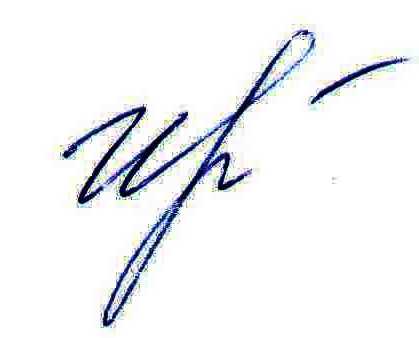 Руководитель подразделения   Белгородстата в г. Грайворон 						С.В.Ильина 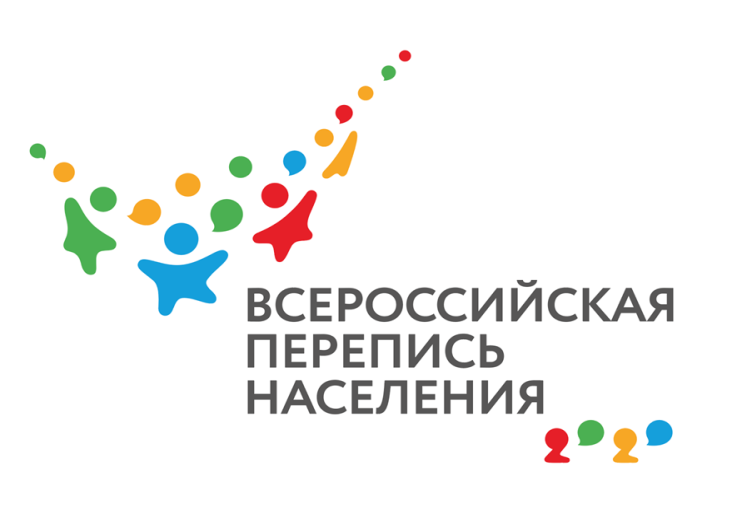 О ходе Всероссийской переписи населения